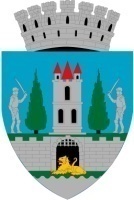                                                                                                                    PROIECTHOTĂRÂREA Nr…………………  privind aprobarea proiectului Implementarea măsurilor de eficienţă energetică la Sala de Scrimă “Alexandru Csipler” precum şi a cheltuielilor aferenteConsiliul Local al Municipiului Satu Mare întrunit în şedinţa extraordinară convocată de îndată din data de 19.11.2021.Analizând proiectul de hotărâre înregistrat sub nr. ________/____________, referatul de aprobare al Primarului municipiului Satu Mare, înregistrat sub nr. 57187/09.11.2021 în calitate de iniţiator, de raportul de specialitate comun al Serviciului scriere, implementare şi monitorizare proiecte şi al Direcţiei economice înregistrat sub nr. 57188/09.11.2021 avizele comisiilor de specialitate ale Consiliului Local Satu Mare. Având în vedere Programul privind creşterea eficienţei energetice şi gestionarea inteligentă a energiei în clădirile publice, Anexă la Ordinul nr. 2.057/2020 al Ministerului Mediului, Apelor şi Pădurilor,Luând în considerare prevederile Legii nr. 372/2005 privind performanţa energetică a cladirilor, republicată,Ținând seama de prevederile Legii nr. 24/2000 privind normele de tehnică legislativă pentru elaborarea actelor normative, republicată, cu modificările şi completările ulterioare,În baza prevederilor art. 129 alin. (2) lit. e) coroborat cu prevederile alin. (9) lit. a). din O.U.G. nr. 57/2019 privind Codul administrativ,În temeiul prevederilor art. 139 alin (3), lit. d) și art. 196 alin (1), lit. a) din O.U.G. nr. 57/2019 privind Codul administrativ,        Adoptă prezenta H O T Ă R Â R E:Art.1. Se aprobă proiectul ,,Implementarea măsurilor de eficienţă energetică la Sala de Scrimă “Alexandru Csipler” finanţat prin Programul privind creşterea eficienţei energetice şi gestionarea inteligentă a energiei în clădirile publice.Art.2. Se aprobă valoarea totală a proiectului ,,Implementarea măsurilor de eficienţă energetică la Sala de Scrimă “Alexandru Csipler” în cuantum de 6.000.449,47 lei inclusiv TVA, din care contribuţia proprie ce revine autorităţii administraţiei publice locale Municipiului Satu Mare în valoare de 414.857,25 lei reprezentând 10 % din valoarea totală eligibilă a proiectului, precum şi asigurarea tuturor fondurilor necesare implementării proiectului. Art.3. Se aprobă cheltuielile neeligibile în valoare de 1.851.876,93 lei ce revin autorităţii administraţiei publice locale Municipiului Satu Mare.Art.4. Cu ducerea la îndeplinire a prezentei hotărâri se încredinţează Primarul municipiului Satu Mare, Direcţia economică şi Serviciul scriere, implementare şi monitorizare proiecte.Art.5. Prezenta hotărâre se comunică, prin intermediul secretarului general al  municipiului Satu Mare, în termenul prevăzut de lege, Primarului municipiului Satu Mare, Instituţiei Prefectului judeţului Satu Mare, Serviciului scriere, implementare şi monitorizare proiecte și Direcţiei economice.INIŢIATOR PROIECT,PRIMARKereskényi GáborAVIZAT,SECRETAR GENERAL                Mihaela Maria Racolța